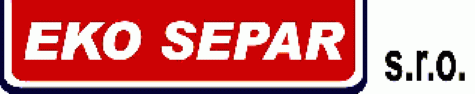 MOBILNÍ  SVOZ  KOMUNÁLNÍHOA  OBJEMNÉHO ODPADUJako  KOMUNÁLNÍ  OBJEMNÝ  ODPAD  lze předat:KUSY  VYŘAZENÉHO  NÁBYTKUDŘEVOKOBERCE,  LINA ODPADY  Z  DOMÁCNOSTÍ např. hračky (plastové, dřevěné), a podobné odpady z domácností (sklepy, půdy)SKLO – např. skleněné nádobí, porcelán KERAMIKA  -  umyvadla, WC, dlaždičky PLASTY - veškeré plastové výrobkyPAPÍR – kartony, novinyKOVY – kovové odpady z domácností, nádobí, jízdní kola, žaluzie, hrnce, kovové hračkySTAVEBNÍ  MATERIÁLY – KUSOVÉ – NE SYPKÉ!např. cihly, izolace, zbytky trubekPOLYSTYRÉNOBALY  BEZ  NEBEZPEČNÝCH  LÁTEKprázdné kanystry, demižony, krabice s polystyrenovou vložkou, obaly od malířských barev (Primalex)  apod.STARÉ OBLEČENÍ,  OBUV Jako OSTATNÍ  ODPADY  lze předat:KOVOVÝ  ODPAD - kovové odpady z domácností, nádobí, jízdní kola, žaluzie, hrnce, kovové hračkyPNEUMATIKY –  POUZE  Z OSOBNÍCH VOZŮLEDNIČKY, MYČKY, PRAČKY, MRAZÁKYTELEVIZE, POČÍTAČE, MONITORYDROBNÉ ELEKTROSPOTŘEBIČE -  varné konvice, mikrovlnky, žehličky, vysavače, rádia, telefony, videa, fény, elektrické nářadí, elektrické zahradní nářadí, kabely, dráty DO MOBILNÍHO SVOZU SE NESMÍ ODEVZDÁVAT: LÉKY  -  odevzdat do lékárny nebo do ordinace lékařeVEŠKERÉ   MATERIÁLY  OBSAHUJÍCÍ  AZBEST  -  trubky, krytiny a jiné stavební  materiály SÁDROKARTON !!!HASICÍ  PŘÍSTROJE  !!!  TLAKOVÉ  NÁDOBY !!!PNEUMATIKY  Z NÁKLADNÍCH VOZIDEL A TRAKTORŮ !!!